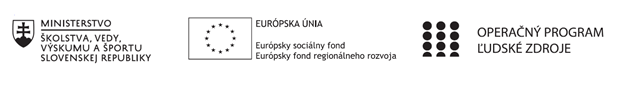 Správa o činnosti pedagogického klubu Prioritná osVzdelávanieŠpecifický cieľ1.1.1 Zvýšiť inkluzívnosť a rovnaký prístup ku kvalitnému vzdelávaniu a zlepšiť výsledky a kompetencie detí a žiakovPrijímateľStredná priemyselná škola stavebná a geodetická, Drieňova 35, 826 64 BratislavaNázov projektuZvýšenie kvality odborného vzdelávania a prípravy na Strednej priemyselnej škole stavebnej a geodetickejKód projektu  ITMS2014+312011Z818Názov pedagogického klubu Klub matematickej gramotnostiDátum stretnutia  pedagogického klubu7.11.2022Miesto stretnutia  pedagogického klubuSídlo školy – dištančne-MS TEAMSMeno koordinátora pedagogického klubuMgr. Miroslava SíthováOdkaz na webové sídlo zverejnenej správyhttps://stav-geo.edupage.org/Manažérske zhrnutie:Didaktické metódy, matematická gramotnosť, úlohy, cieleHlavné body, témy stretnutia, zhrnutie priebehu stretnutia: Téma : Metódy rozvíjajúce matematickú gramotnosť v podmienkach školyCieleným rozvíjaním matematickej gramotnosti u detí predškolského veku môžeme docieliť výrazný záujem o matematiku . Matematická gramotnosť je schopnosť jedinca, poznať a pochopiť rolu, ktorú hrá matematika vo svete robiť dobre podložené úsudky a preniknúť do matematiky tak, aby naplňovala jeho životné potreby ako tvorivého, zainteresovaného a premýšľajúceho občana. Na zasadnutí sa zhodnotil aktuálny stav využívania foriem a metód pri zlepšovaní matematickej gramotnosti. Zhodlo sa, že výchovno-vzdelávací proces je v súčasnej dobe zložitý a náročný. Ak chce učiteľ žiakov zaujať, musí dokonale zvládnuť vyučovací proces, pevne
stanoviť ciele, odhadnúť učebné štýly žiakov, k tomu nájsť vhodné vyučovacie metódy,
organizačné formy a ovládať potrebnú materiálnu a didaktickú techniku.Pri realizácii učebných aktivít zohrávajú dôležitú úlohu aj digitálne technológie. Využitie
digitálnych technológií môže učiteľovi poskytnúť priestor pre činnosti nevyhnutne potrebné na
uskutočňovanie kvalitného vzdelávania. Pri rozvíjaní matematickej gramotnosti možno použiť rôzne softvérové produkty a ich nástroje.
K najčastejšie používaným patria:
- geometrické interaktívne laboratóriá (Geogebra - systémy počítačovej algebry
- interaktívny systém 
- produkty kancelárskeho charakteru (MS PowerPoint, MS Excel, MS FrontPage, MS Word),Každý člen opísal svoje skúsenosti s využívaním či už tradičných alebo aktivizujúcich metód. Popísal s ktorými metódami dosiahol u žiakov najlepšie a naopak najhoršie výsledky z jeho pohľadu.

Závery a odporúčania:Odporúčania pre členov klubu na rozvoj matematickej gramotnosti
- Dôkladne sa oboznámiť s aktuálne používanými aktivizujúcimi metódami a formami vo vyučovaníVypracoval (meno, priezvisko)Mgr. Miroslava SíthováDátum7.11.2022PodpisSchválil (meno, priezvisko)Ing. arch.Darina SojákováDátum7.11.2022Podpis